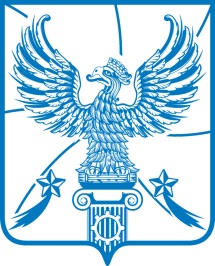 АДМИНИСТРАЦИЯМУНИЦИПАЛЬНОГО ОБРАЗОВАНИЯГОРОДСКОЙ ОКРУГ ЛЮБЕРЦЫ
МОСКОВСКОЙ ОБЛАСТИОктябрьский пр-т, д. 190, г. Люберцы, Московская обл., 140000
Тел.: (495) 554-60-83, факс: (495) 503-15-22, e-mail: sk@lubreg.ru, www.lubreg.ru
 ОКПО04034252 ОГРН 1025003213179 ИНН/КПП 5027036758/502701001________________________________________________________________РЕШЕНИЕ №10130/3-1 от 06.11.2018об отказе от проведения электронного аукциона на право заключения договоров на установку и эксплуатацию  рекламных конструкций на земельном участке, здании или ином недвижимом имуществе, находящемся в собственности городского округа Люберцы Московской области, а также земельных участках, государственная собственность на которые не разграничена на территории городского округа Люберцы Московской области Организатором открытого аукциона в электронной форме на право заключения договоров на установку и эксплуатацию  рекламных конструкций на земельном участке, здании или ином недвижимом имуществе, находящемся в собственности городского округа Люберцы Московской области, а также земельных участках, государственная собственность на которые не разграничена на территории городского округа Люберцы Московской области (далее - «Аукцион»), назначенного на 21.11.2018 согласно Постановлению администрации городского округа Люберцы Московской области от 16.10.2018 №4031-ПА, в соответствии с Постановлением администрации городского округа Люберцы Московской области от 27.02.2018 № 588-ПА «Об утверждении Порядка проведения открытого аукциона в электронной форме на право заключения договора на установку и эксплуатацию рекламных конструкций, размещаемых на земельных участках, зданиях или ином недвижимом имуществе, находящемся в собственности городского округа Люберцы Московской области, а также земельных участках, государственная собственность на которые не разграничена, находящихся на территории городского округа Люберцы Московской области», Постановлением администрации городского округа Люберцы Московской области  от 11.08.2017 № 684-ПА «Об утверждении состава комиссии городского округа Люберцы Московской области по проведению открытых аукционов на право заключения договора на установку и эксплуатацию рекламной конструкции», принято решение об отказе  от проведения электронного аукциона на право заключения договоров на установку и эксплуатацию  рекламных конструкций на земельном участке, здании или ином недвижимом имуществе, находящемся в собственности городского округа Люберцы Московской области, а также земельных участках, государственная собственность на которые не разграничена на территории городского округа Люберцы Московской области по лоту №3 Аукциона.Разместить настоящее Решение на официальном сайте администрации городского округа Люберцы Московской области, Электронной площадке.Заместитель аукционной комиссии                                              М.А. Талыпова